FICHE DE RENSEIGNEMENTS CONCERNANT L’INTERVENANTSTRUCTURE :                                                                                 ANNEE UNIVERSITAIRE : ........... / ………..ETAT CIVILMonsieur   Madame         Célibataire  Marié-e  Veuf-ve  Divorcé-e  PACSE-E  Concubinage Séparé-eNom de famille…………………........................................... Nom d’usage..............................................................Prénom........................................................................... Date de naissance : ………/……..……/…………..  Commune de naissance :…………………………………………………………  Département :………………………….. Pays………………………..Nationalité :. …………………………………………………………………………………………………………..Statut fiscal (article 4 b du CGI) : ❒ Résident fiscal Français ❒ Non résident fiscal Français (préciser le pays de résidence fiscale) : ……………………………………………………………………………………………………………………………………………………….Sécurité sociale (préciser le nom et le pays de l’organisme d’affiliation) : ……………………………………………………………..N° sécurité sociale (complet, avec la clé) : ……………………………………………………………………………………………………………………. Adresse personnelle complète : ………………………………………………………………………………………………………………………………………………………………………………………………………………………………………………………………………………………………………………………………. Code postal : ………………. Commune …………………………………………………………………..Pays (si étranger) :……………………………Courriel (obligatoire) ……………………………………………………………………. N° de téléphone : ……………………………….  (recommandé)STATUT SUR L’ANNEE UNIVERSITAIRE (cocher): Etudiant*, inscrit en ……………………………………………………………………………………………………………(Joindre certificat de scolarité)	Etablissement : …………………………………………………………………………………………………………………………………………………... Vacataire d’enseignement au sein d’AMU Agent de la fonction publique en qualité d’agent contractuel en qualité de fonctionnaire titulaire ou stagiaire(si l’agent exerce son activité hors AMU, joindre l’autorisation de cumul ; si l’activité est exercée au sein d’AMU, joindre le planning des congés) Activité salariée ou profession libérale Retraité(e) depuis le : ………………….. (Joindre titre de pension) Autres : ………………………REGLEMENTATIONJe suis informé-e que les heures effectuées seront payées sous réserve de répondre aux critères de recrutement, d’avoir fourni les pièces justificatives d’avoir signé mon acte d’engagement et après service fait. Je m’engage à notifier toute modification de ma situation, notamment un changement d’adresse ou de RIB. Le ……………………….                                                                                    Signature de l’intéressé-e :PIECES A FOURNIR FICHE DE RENSEIGNEMENTS CONCERNANT L’INTERVENANT  RIB/IBAN avec logo de la banque (au Nom et Prénom de l’agent) COPIE DU LIVRET DE FAMILLE (si compte joint, si le nom et prénom de l’agent n’apparaissent pas intégralement sur le RIB) CNI R/V OU PASSEPORT en cours de validité ATTESTATION DE DROITS mentionnant le N° de Sécurité Sociale+Pour les agents publics exerçant leurs activités hors AMU :  AUTORISATION DE CUMUL D’ACTIVITES Pour les agents publics exerçant leurs activités au sein d’AMU : PLANNING DES CONGESPour les salarié(e)s ou profession libérale : Bulletin de salaire du mois de décembre (année civile n-1)OU Extrait KBIS ou avis de sirene de moins de 3 mois avec nom et prénom de l’agentPour les étudiant(e)s : CERTIFICAT DE SCOLARITE Pour les retraité(e)s : TITRE DE PENSION 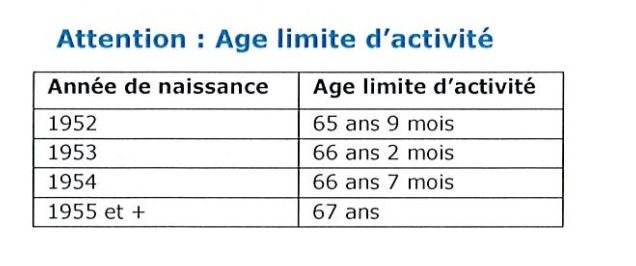 Pour les intervenants étrangers (hors UE) : TITRE DE SEJOUR en cours de validité / AUTORISATION DE TRAVAILTout changement de situation (matrimoniale, domicile, banque…) doit être accompagné d’une pièce justificative mentionnant les nouvelles coordonnées.